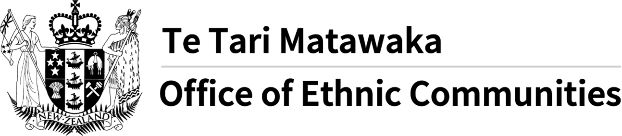 जातीय समुदाय डिजिटल समावेशन फंड अब खुल गया हैजातीय समुदायों के कार्यालय ने जातीय समुदाय डिजिटल समावेशन फंड (फंड) शुरू किया है। इस फंड का उद्देश्य है, डिजिटल तकनीकों का उपयोग करने के बारे में जातीय समुदायों का आत्मविश्वास बढ़ाते हुए एओटिरोआ न्यूज़ीलैंड में उनकी पूरी भागीदारी संभव बनाना।यह सुनिश्चित करना फंड की प्राथमिकताओं में है कि जातीय समुदाय:उपयुक्त और लाभकारी तरीकों से डिजिटल तकनीकों और इंटरनेट का उपयोग करने के लिए कौशल और डिजिटल ज्ञान से लैस हों;यह समझने के लिए प्रेरित हों कि किस तरह से डिजिटल तकनीक और इंटरनेट, उनको जुड़ने, सीखने, या अवसरों तक पहुंचने में मदद कर सकते हैं;इंटरनेट और ऑनलाइन सेवाओं पर भरोसा करें और व्यक्तिगत जानकारी प्रबंधित करने के लिए आत्मविश्वास और डिजिटल साक्षरता हो।आपका प्रोजेक्ट, फंड के उद्देश्य और कम से कम एक प्राथमिकता को समर्थित करने वाला होना चाहिए। यह मूल्यांकन रूपरेखा के अनुरूप ही होना चाहिए।30 जून 2021 तक वितरित किए जाने के लिए $200,000 की कुल वित्त पोषण धनराशि (फंडिंग) उपलब्ध है। फंड के लिए आवेदन, बुधवार, 28 अप्रैल 2021 रात 11:59 बजे तक स्वीकार किए जाएंगे। समाप्ति की तारीख के बाद निर्णय लिया जाएगा और फंड आवेदकों को जून में अधिसूचित किया जाएगा। अधिक जानकारी और आवेदन करने के लिए, कृपया जातीय समुदायों के कार्यालय की वेबसाइट पर जाएं।इस संदेश का अनुवाद ट्रांस्लेशन सर्विसिज़, डिपार्टमेंट ऑफ इंटर्नल अफेयर्स (अनुवाद सेवाएं, आंतरिक मामलों के विभाग) द्वारा किया गया है और मल्टीलिंग्वल इन्फोर्मेशन नेटवर्क (बहुभाषी सूचना तंत्र) द्वारा साझा किया गया है। नेटवर्क के बारे में अधिक जानकारी के लिए जातीय समुदायों का कार्यालय की वेबसाइट पर जाएं।